Пояснительная   запискак оценочным материалам в форме  контрольной работыпо предмету  Обществознание для учащихся  8 класса МБОУ  Еловская СОШ ( промежуточная аттестация по итогам 2019-2020 учебного года) Цель: годовая промежуточная аттестация проводится с целью установления фактического уровня теоретических знаний учащихся по предмету  Обществознание , их практических умений и навыков, установления соответствия предметных  учебныхдействий обучаемых требованиямГОС ООО за курс 8  классаНазначение контрольной работы по обществознанию: Назначение оценочного материала: проверить уровень предметных знаний и умений, освоенных обучающимися 8 класса за 2020-2021 учебный год Документы, определяющие содержание КИМ: Содержание оценочных материалов  определяет Федеральный государственный образовательный стандарт основного общего образования (далее – ФГОС).1) Работа составлена в соответствии сФГОС ООО по  предмету Обществознание 2) Оценочный материал разработан на основе требований ФГОС ООО с учетом авторской концепции курса Обществознание в 8 классе. Авторы учебника: Л.Н.Боголюбов, Н.Ф.Виноградова, Н.И.Городецкая; под редакцией Л.Н.Боголюбова, Л.Ф.Ивановой. 3. Подходы к отбору содержания      Оценочный материал  направлен на проверку усвоения 8-классниками важнейших знаний, представленных в разделе курса «Обществознание». Проверяемое в контрольной работе не выходит за рамки ФГОС и укладывается в рамки Фундаментального ядра содержания образования. Объектами контроля выступают требования к результатам обучения, закреплённые во ФГОС, и дидактические единицы знаний. Это широкий спектр предметных умений, способов познавательной деятельности и знания об обществе в единстве его сфер и базовых институтов, о социальных качествахличности и об условиях их формирования, о важнейших экономических явлениях общества.      Задания различаются по форме и уровню сложности, который определяется способом познавательной деятельности, необходимым для выполнения задания. Выполнение заданий предполагает осуществление таких интеллектуальных действий, как: распознавание, воспроизведениеи извлечение информации; классификация, систематизация, сравнение, конкретизация, применение знаний (по образцу или в новом контексте); объяснение; аргументация; оценка и др. Задания повышенного и высокого уровней сложности, в отличие от заданий базового уровня, предполагают более сложную, как правило, комплексную по своему характеру познавательную деятельность.      Специфика предмета и социально-гуманитарного знания в целом учитывается также при подборе источников информации, используемых в работе. Это, как правило, результаты социологических исследований, адаптированные тексты из публикаций научно-популярного, социально-философского характера, извлечения из правовых актов4. Связь КИМ  контрольной работы с КИМ ОГЭ                   Эта связь проявляется в отборе контролируемого содержания и построения структуры вопросов.Ряд заданий экзаменационной модели ОГЭ по своему типу аналогичен заданиям ЕГЭ. Этот подход представляется вполне оправданным, поскольку перечень формируемых умений, базовые компоненты содержания в основной и старшей школе во многом совпадают. Кроме того, данный подход позволяет, учитывая роль государственной итоговой аттестации выпускников основной школы в формирующейся общероссийской системе оценки качества образования, обеспечить преемственность двух этапов государственной итоговой аттестации. Вместе с тем при разработке КИМ для ОГЭ учитывались познавательные возможности обучающихся основной школы, объём и характер предъявляемого им учебного содержания по предмету. Это предопределило особенности экзаменационной модели ОГЭ.5. Характеристика структуры КИМ.Контрольная работа состоит 18 заданий. Часть 1 содержит 15 заданий с кратким ответом, К каждому заданию 1–13 работы предлагается четыре варианта ответа, из которых только один правильный. Задание считается выполненным верно, если участник экзамена записал номер правильного ответа. Задание считается невыполненным в следующих случаях: а) записан номер неправильного ответа;б) записаны номера двух или более ответов, даже если среди них указан и номер правильного ответа; в) номер ответа не записан.	В заданиях 14–15 ответ дается в виде последовательности цифр (например, 125), записанных без пробелов и разделительных символов. Во 2 части - 3 задания: работа с текстом.Задания 1–18 представляют следующие разделы курса: человек и общество, сфера духовной культуры, экономика, социальная сфера,, сфера духовной культуры, экономика, социальная сфера, сфераЗадания, представляющие эти линии, сгруппированы в четыре блок-модулей. Единым блоком-модулем представлены человек и общество, сфера духовной культуры; остальные содержательные линии даны отдельными блоками. В этой части работы место задания, проверяющего знание одного и того же компонента содержания, фиксировано и совпадает в каждом варианте экзаменационной работы;Задания 24–25 в каждом варианте КИМ направлены на проверку определённых умений. На одной и той же позиции в различных вариантах КИМ находятся задания одного уровня сложности, которые позволяют проверить одни и те же или сходные умения на различных элементах содержания.   На выполнение работы учащимся отводится   40 минут.6. Распределение заданий Ким по содержанию и проверяемых умениями и способам деятельности7. Критерии оценивания результатов выполнения  работы ( или кодификатор оценивания)Каждое правильно выполненное задание 1 - 15 оценивается 1 баллом.Задания 16 - 17 оцениваются 2 баллами. Ответы на задания части 2 оцениваются в зависимости от полноты иправильности ответа.Максимальное количество баллов – 21Рекомендации по проверке и оценке выполнения заданий работы.Ответы 2 части8 класс. Годовая контрольная работа по обществознанию.Вариант 1 1. Какие отношения связаны преимущественно с политической сферой жизни общества?1) производителей и потребителей2) партий и государства3) родителей и детей4) писателей и читателей2. Социальной сущностью человека обусловлена его потребность в1) еде2) тепле3) продолжении рода4) самореализации3. Иван Петрович руководствуется в своей жизни правилом: не желай другому того, чего не хочешь себе. Это правило выражает1) требование права2) норму морали3) научный закон4) правило этикета4. Верны ли следующие суждения о взаимосвязи сфер общественной жизни?А. Вмешательство главы правительства в конфликт рядовых акционеров и совета директоров крупной компании отражает связь экономической и духовной сфер общества.Б. Введение запрета на ввоз товаров из иностранного государства характеризует взаимосвязь политической и экономической сфер общественной жизни.1) верно только А2) верно только Б3) верны оба суждения4) оба суждения неверны5. Иван не набрал необходимого количества баллов на вступительных экзаменах в университет и поступил в колледж для обучения профессии помощника нотариуса. На какой ступени образования находится Иван?1) основное общее образование2) среднее профессиональное образование3) полное (среднее) образование4) высшее профессиональное образование6. Верны ли следующие суждения о религии?А. Религия предполагает возможность общения человека с Богом.Б. В современном мире сохраняется разнообразие религиозных верований и культов.1) верно только А2) верно только Б3) верны оба суждения4) оба суждения неверны7. Все используемые в производственном процессе природные ресурсы называют1) производственный капитал2) труд3) информация4) земля8. Объектом налогообложения является1) торгующая организация2) имущество граждан3) научное открытие4) повышенная стипендия9. Большинство жителей страны А заняты выращиванием хлопка, урожаи которого отправляются за границу для переработки. Община выделяет каждой семье участок земли, на котором сообща трудятся все родственники. Какой тип экономической системы в государстве А?1) рыночная2) традиционная3) смешанная4) административно-командная10. Верны ли следующие суждения о налогах?А. Взимание прямых налогов не связано с учётом доходов или имущества.Б. Налоги с продажи товаров и услуг относятся к косвенным налогам.1) верно только А2) верно только Б3) верны оба суждения4) оба суждения неверны11. В современных западных странах наиболее распространена семья1) многопоколенная2) малая (нуклеарная)3) патриархальная4) неполная12. Проведенные в 70-е годы XX века во Франции исследования показали, что шансы сына рабочего стать руководителем в десять раз меньше, чем у выходца из высших слоев общества. Этот факт отражает неравенство1) индивидуальных возможностей2) личных дарований3) социального происхождения4) социальных ролей13. Верны ли следующие суждения о социальном конфликте?А. Причиной социального конфликта может быть отсутствие у сторон полной информации по какому-либо вопросу.Б. Социальные конфликты различаются по количеству вовлечённых в них сторон и остроте противостояния.1) верно только А2) верно только Б3) верны оба суждения4) оба суждения неверны14. Целью социологического опроса пятиклассников и десятиклассников было выяснить, как они проводят своё свободное от учебы время. Результаты опроса (в % от числа опрошенных) представлены в виде диаграммы.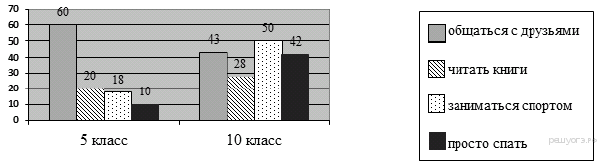 Найдите в приведённом списке выводы, которые можно сделать на основе диаграммы, и запишите цифры, под которыми они указаны.1) Большинство школьников 5 и 10 классов предпочитают в свободное время заниматься спортом.2) Пятиклассники, в сравнении с десятиклассниками, меньше времени общаются с друзьями.3) К 10 классу более чем в два с половиной раза увеличивается число подростков, занимающихся спортом.4) Старшеклассники больше, чем пятиклассники, читают.5) Почти в четыре раза возрастает к 10 классу число подростков, предпочитающих в свободное время просто спать.15. В . Всероссийский центр изучения общественного мнения провел социологический опрос. Предлагалось ответить на вопрос: Откуда, из каких источников вы чаще всего узнаете о том, что происходит в стране и мире (участники могли выбирать не более двух позиций)? Полученные сравнительные данные (в %) представлены в таблице.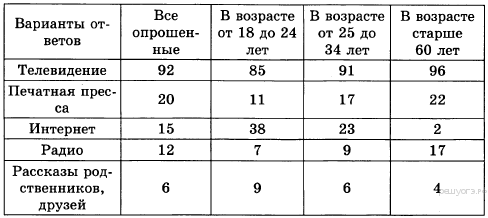 Результаты опроса, отраженные в таблице, были опубликованы и прокомментированы в СМИ. Какие из приведенных ниже выводов непосредственно вытекают из полученной в ходе опроса информации? Запишите цифры, под которыми они указаны.1) Роль телевидения как источника информации по сравнению с предыдущим периодом существенно возросла.2) Интернет остается малодоступным источником информации для людей пожилого возраста.3) Значение печатных изданий как источников информации снижается из-за удорожания газет и журналов.4) В ближайшем будущем Интернет вытеснит печатные средства массовой информации.5) Главным источником информации для всех возрастных категорий населения является телевидение.16. Составьте план текста. Для этого выделите основные смысловые фрагменты текста и озаглавьте каждый из них.Каждое общество ценит определённые качества личности выше других, и дети усваивают и развивают эти качества благодаря социализации. Методы социализации зависят от того, какие именно качества личности ценятся выше, и в разных культурах они могут быть очень разными. В американском обществе высоко ценятся такие качества, как уверенность в себе, умение владеть собой и агрессивность; в Индии традиционно сложились противоположные ценности: созерцательность, пассивность.Эти культурные ценности лежат в основе социальных норм. Нормами называются ожидания и стандарты, управляющие взаимодействием людей. Некоторые нормы представлены в законах, запрещающих воровство, нападение на другого человека, нарушение контракта и т. д. Такие законы являются социальными нормами, и те, кто нарушает их, подвергаются наказанию. На наше поведение в повседневной жизни воздействует множество ожиданий: мы должны быть вежливыми по отношению к другим людям; когда мы гостим в доме друга, следует сделать подарок для его семьи; в автобусе надо уступать места пожилым и инвалидам. Эти ожидания мы предъявляем и к нашим детям.На поведение людей влияют не только нормы. Огромное воздействие на их поступки и стремления оказывают культурные идеалы данного общества. Кроме того, поскольку эти идеалы формируются на основе многих ценностей, общество избегает всеобщего единообразия. Например, мы ценим науку, поэтому имя Альберта Эйнштейна пользуется почётом и уважением. Мы также высоко ценим спорт, присваивая знаменитым спортсменам высокий социальный статус. <...>Социализация — двусторонний, разнонаправленный процесс. Происходит взаимовлияние между биологическими факторами и культурой, а также между теми, кто осуществляет социализацию, и теми, кто социализируется.17. Как автор характеризует социализацию? От чего, по его мнению, зависят методы социализации?18. Что автор называет социальными нормами? Какой вид социальных норм представлен в законах? Примеры какого другого вида социальных норм приведены автором?№ вопросаЭлемент содержания, проверяемый заданиями КРКод контролируемого элементаТребования к уровню подготовкиКод требования1Общество как форма жизнедеятельности людей1.1понимание основных принциповжизни общества, основ современных научных теорий общественного развития1.21.32.12Биологическое и социальное в человеке1.4понимание основных принциповжизни общества, основ современных научных теорий общественного развития1.12.13Основные сферы жизни общества1.3понимание основных принциповжизни общества, основ современных научных теорий общественного развитияприобретение теоретических знаний иопыта применения полученныхзнаний и умений для определениясобственной активной позиции вобщественной жизни, для решениятипичных задач в области социальныхотношений, адекватных возрастуобучающихся, межличностныхотношений, включая отношениямежду людьми различныхнациональностей и вероисповеданий,возрастов и социальных групп1.1-1.32.64Основные сферы жизни общества1.3понимание основных принциповжизни общества, основ современных научных теорий общественного развитияразвитие социального кругозора и формирование познавательного интереса к изучению общественных дисциплин1.1-1.32.35Сфера духовной культуры и ее особенности2.1понимание основных принциповжизни общества, основ современных научных теорий общественного развитияприобретение теоретических знаний иопыта применения полученныхзнаний и умений для определениясобственной активной позиции вобщественной жизни, для решениятипичных задач в области социальныхотношений, адекватных возрастуобучающихся, межличностныхотношений, включая отношениямежду людьми различных1.32.12.66Сфера духовной культуры и ее особенности2.1понимание основных принциповжизни общества, основ современных научных теорий общественного развитияразвитие социального кругозора и формирование познавательного интереса к изучению общественных дисциплин1.32.37Экономика, ее роль в жизни общества3.1понимание основных принциповжизни общества, основ современных научных теорий общественного развития1.32.18Экономические цели и функции государства3.12понимание основных принциповжизни общества, основ современных научных теорий общественного развития1.32.19Экономические системы и общество3.3понимание основных принциповжизни общества, основ современных научных теорий общественного развитияприобретение теоретических знаний иопыта применения полученныхзнаний и умений для определениясобственной активной позиции вобщественной жизни, для решениятипичных задач в области социальныхотношений, адекватных возрастуобучающихся, межличностныхотношений, включая отношениямежду людьми различных1.32.610Экономика, ее роль в жизни общества3.1понимание основных принциповжизни общества, основ современных научных теорий общественного развитияразвитие социального кругозора и формирование познавательного интереса к изучению общественных дисциплин1.32.311Социальная структура общества4.1понимание основных принциповжизни общества, основ современных научных теорий общественного развития1.32.112Многообразие социальных ролей в подростковом возрасте4.3понимание основных принциповжизни общества, основ современных научных теорий общественного развитияприобретение теоретических знаний иопыта применения полученныхзнаний и умений для определениясобственной активной позиции вобщественной жизни, для решениятипичных задач в области социальныхотношений, адекватных возрастуобучающихся, межличностныхотношений, включая отношениямежду людьми различных1.32.613Социальный конфликт и пути его решения4.6понимание основных принциповжизни общества, основ современных научных теорий общественного развитияразвитие социального кругозора и формирование познавательного интереса к изучению общественных дисциплин1.32.314Различное содержание в разных вариантах: задание ориентировано на проверяемое умение (задание на выбор верных позиций из списка)1.1 - 5.10развитие социального кругозора и формирование познавательного интереса к изучению общественных дисциплиносвоение приемов работы с социальнозначимой информацией, ееосмысление; развитие способностейобучающихся делать необходимыевыводы и давать обоснованныеоценки социальным событиям ипроцесса2.32.715Различное содержание в разных вариантах: задание ориентировано на проверяемое умение (задание на выбор верных позиций из списка)1.1 - 5.10развитие социального кругозора и формирование познавательного интереса к изучению общественных дисциплиносвоение приемов работы с социальнозначимой информацией, ееосмысление; развитие способностейобучающихся делать необходимыевыводы и давать обоснованныеоценки социальным событиям ипроцесса2.22.716Различное содержание в разныхвариантах: задание ориентировано напроверяемое умение(задания на анализ источников)1.1 - 5.10освоение приемов работы с социальнозначимой информацией, ееосмысление; развитие способностейобучающихся делать необходимыевыводы и давать обоснованныеоценки социальным событиям ипроцесса2.717Различное содержание в разныхвариантах: задание ориентировано напроверяемое умение(задания на анализ источников)1.1 - 5.10освоение приемов работы с социальнозначимой информацией, ееосмысление; развитие способностейобучающихся делать необходимыевыводы и давать обоснованныеоценки социальным событиям ипроцесса2.718Различное содержание в разныхвариантах: задание ориентировано напроверяемое умение(задания на анализ источников)1.1 - 5.10развитие социального кругозора и формирование познавательного интереса к изучению общественных дисциплиносвоение приемов работы с социальнозначимой информацией, ееосмысление; развитие способностейобучающихся делать необходимыевыводы и давать обоснованныеоценки социальным событиям ипроцесса2.32.7Отметка по пятибалльной шкале«2»«3»«4»«5»Общий балл0 -  1011 - 1516 - 1920 - 21№ зад№ варианта№ варианта№ варианта№ варианта№ варианта№ варианта№ варианта№ варианта№ варианта№ варианта№ варианта№ варианта№ варианта№ варианта№ варианта№ зад1234567891011121314151224142244141323Задание 16Задание 17Задание 18Вариант 1В правильном ответе пункты плана должны соответствовать основным смысловым фрагментам текста и отражать основную идею каждого из них. Могут быть выделены следующие смысловые фрагменты:1) связь методов социализации и качеств личности, наиболее ценимых в обществе;2) социальные нормы и ожидания окружающих;3) воздействие культурных идеалов на поведение людей;4) социализация — двусторонний, разнонаправленный процесс.Возможны иные формулировки пунктов плана, не искажающие сути основной идеи фрагмента, и выделение дополнительных смысловых блоков.Должны быть даны ответы на два вопроса:1. Ответ на первый вопрос: автор характеризует социализацию как двусторонний, разнонаправленный процесс, в ходе которого усваиваются и развиваются определённые качества личности.2. Ответ на второй вопрос: методы социализации зависят от того, какие именно качества личности ценятся выше.Ответы на вопросы могут быть даны в других, близких по смыслу формулировках.Должны быть даны ответы на три вопроса:1. Ответ на первый вопрос: социальными нормами называются ожидания и стандарты, управляющие взаимодействием людей.2. Ответ на второй вопрос: правовые нормы.3. Ответ на третий вопрос: автор приводит примеры моральных (нравственных) норм.Ответы на вопросы могут быть даны в иных, близких по смыслу формулировках.